Publicado en  el 17/03/2015 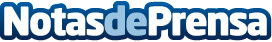 Amazon.es amplía a un 1 millón de personas más su servicio de entrega el mismo día en la Comunidad de Madrid Datos de contacto:Nota de prensa publicada en: https://www.notasdeprensa.es/amazon-es-amplia-a-un-1-millon-de-personas-mas Categorias: E-Commerce http://www.notasdeprensa.es